§2413.  Driving to endanger1.  Definition.  A person commits a Class E crime if, with criminal negligence as defined in Title 17‑A, that person drives a motor vehicle in any place in a manner that endangers the property of another or a person, including the operator or passenger in the motor vehicle being driven.[PL 1993, c. 683, Pt. A, §2 (NEW); PL 1993, c. 683, Pt. B, §5 (AFF).]1-A.  Aggravated punishment category.  Notwithstanding subsection 1, a person commits a Class C crime if, with criminal negligence as defined in Title 17‑A, section 35, that person drives a motor vehicle in any place in a manner that endangers the property of another or a person, including the operator or passenger in the motor vehicle being driven, and causes serious bodily injury, as defined in Title 17‑A, section 2, subsection 23, to another person.[PL 2005, c. 441, §1 (NEW).]2.  Allegation of facts.  In pleading under this section, it is not necessary to allege specifically the facts that constitute criminal negligence.[PL 1993, c. 683, Pt. A, §2 (NEW); PL 1993, c. 683, Pt. B, §5 (AFF).]3.  Penalties.  In addition to any other penalty, the court shall suspend the driver's license of a person convicted under subsection 1 for not less than 30 days nor more than 180 days, which minimum may not be suspended.  In addition to any other penalty, the court shall suspend the driver's license of a person convicted under subsection 1‑A for not less than 180 days nor more than 2 years, which minimum may not be suspended.  If the court fails to suspend the license, the Secretary of State shall impose the minimum period of suspension.  The court shall impose a sentencing alternative that involves a fine of not less than $575, which may not be suspended.  If a person's license is suspended under section 2453 or 2453‑A arising out of the same occurrence, the period of time the license has been suspended under section 2453 or 2453‑A prior to conviction must be deducted from the period of suspension under this subsection.[PL 2017, c. 107, §1 (AMD).]4.  Exception.  This section does not apply to the operation of a vehicle:A.  In racing events and exhibitions at which the public does not have access to the operating area; or  [PL 1993, c. 683, Pt. A, §2 (NEW); PL 1993, c. 683, Pt. B, §5 (AFF).]B.  On private land to which the public does not have access when used by or with authorization of the landowner.  [PL 1993, c. 683, Pt. A, §2 (NEW); PL 1993, c. 683, Pt. B, §5 (AFF).][PL 1993, c. 683, Pt. A, §2 (NEW); PL 1993, c. 683, Pt. B, §5 (AFF).]5.  Notice.  The court shall give notice of the suspension and take physical custody of a driver's license as provided in section 2434.[PL 1993, c. 683, Pt. A, §2 (NEW); PL 1993, c. 683, Pt. B, §5 (AFF).]SECTION HISTORYPL 1993, c. 683, §A2 (NEW). PL 1993, c. 683, §B5 (AFF). PL 2005, c. 12, §JJ2 (AMD). PL 2005, c. 441, §§1,2 (AMD). PL 2005, c. 683, §B23 (AMD). PL 2017, c. 107, §1 (AMD). The State of Maine claims a copyright in its codified statutes. If you intend to republish this material, we require that you include the following disclaimer in your publication:All copyrights and other rights to statutory text are reserved by the State of Maine. The text included in this publication reflects changes made through the First Regular Session and the First Special Session of the131st Maine Legislature and is current through November 1, 2023
                    . The text is subject to change without notice. It is a version that has not been officially certified by the Secretary of State. Refer to the Maine Revised Statutes Annotated and supplements for certified text.
                The Office of the Revisor of Statutes also requests that you send us one copy of any statutory publication you may produce. Our goal is not to restrict publishing activity, but to keep track of who is publishing what, to identify any needless duplication and to preserve the State's copyright rights.PLEASE NOTE: The Revisor's Office cannot perform research for or provide legal advice or interpretation of Maine law to the public. If you need legal assistance, please contact a qualified attorney.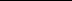 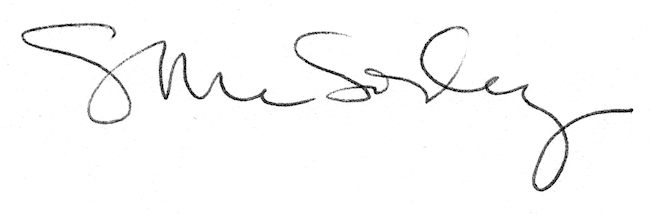 